حضرات السادة والسيدات،ت‍حية طيبة وبعد،يسرني أن أحيطكم علماً أن فرقة العمل 1/12 (التقييم الشخصي للمطاريف والوسائط ال‍متعددة) التابعة للجنة الدراسات 12 (الأداء وجودة الخدمة وجودة التجربة) ستجتمع في هرزوغنراث، ألمانيا في 12 ديسمبر 2014، وذلك بناءً على دعوة كريمة من شركة HEAD acoustics GmbH، ووفقاً للاتفاق الذي تم التوصل إليه في الاجتماع الأخير للجنة الدراسات 12 (جنيف، 11-2 سبتمبر 2014).والهدف من اجتماع فرقة العمل 1/12 الموافقة على توصيتين جديدتين في إطار المسألة 4/12: ITU-T P.1100 وITU-T P.1110.وسيسبق هذا الاجتماع، اجتماع فريق المقرر المعني بالمسألة 4/12 من 10 إلى 12 ديسمبر 2014 في المكان نفسه.وسيُفتتح اجتماع فرقة العمل 1/12 في الساعة 1400 يوم 12 ديسمبر. وسيبدأ تسجيل المشاركين في الساعة 1330 في مكان الاجتماع. ويرد في ال‍ملحق A معلومات إضافية حول الاجتماع. وستقدم المنظمة المضيفة معلومات عملية (المكان والفنادق، إلخ) وسيتم إرسال تلك المعلومات إلى عناوين قائمة البريد الإلكتروني الخاصة بالمسألة 4/12 ونشرها قريباً في الصفحة الإلكترونية الخاصة بلجنة الدراسات 12 لقطاع تقييس الاتصالات على العنوان التالي: http://www.itu.int/en/ITU-T/studygroups/2013-2016/12/Pages/default.aspx.ويرد في ال‍ملحق B مشروع جدول أعمال الاجتماع، من إعداد السيد لارس بيرغر نيلسن رئيس فرقة العمل 1/12.وأت‍منى لكم اجتماعاً مثمراً وم‍متعاً.وتفضلوا بقبول فائق التقدير والاحترام.مالكولم جونسون
مدير مكتب تقييس الاتصالاتالملحقات: 2  ال‍ملحـــق Aتقديم ال‍مساه‍ماتال‍موعد النهائي لتقدي‍م ال‍مساه‍مات: ت‍حدد ال‍موعد النهائي لتقدي‍م ال‍مساه‍مات باثني عشر (12) يوماً تقويمياً قبل الاجتماع. وستنشر هذه ال‍مساه‍مات في ال‍موقع الإلكتروني للجنة الدراسات 12 ولذلك لا بد أن يتسلمها مكتب تقييس الاتصالات في موعد لا يتجاوز 29 نوفمبر 2014. وال‍مساه‍مات التي يتلقاها ال‍مكتب قبل بدء الاجتماع بشهرين على الأقل ي‍مكن ترج‍متها حسب الطلب.النشر المباشر/تقديم الوثائق: يُتاح حالياً على ال‍خط نظام للنشر ال‍مباشر للمساه‍مات. ويسمح هذا النظام لأعضاء قطاع تقييس الاتصالات ب‍حجز أرقام ل‍مساه‍ماتهم وبوضع/تنقيح ال‍مساه‍مات مباشرةً على م‍خدم الويب ال‍خاص بقطاع تقييس الاتصالات. وي‍مكن الاطلاع على مزيد من ال‍معلومات وال‍مبادئ التوجيهية بشأن نظام النشر ال‍مباشر في العنوان التالي: http://itu.int/net/ITU-T/ddp/.النماذج ال‍معيارية: يُرجى استعمال م‍جموعة النماذج ال‍معيارية ال‍متاحة لكم لإعداد وثائق الاجتماع. وي‍مكن ال‍حصول على هذه النماذج من كل موقع إلكتروني من مواقع ل‍جان دراسات قطاع تقييس الاتصالات ت‍حت العنوان "موارد للمندوبين" (http://itu.int/ITU-T/studygroups/templates). وينبغي أن تتضمن صفحة غلاف ج‍ميع الوثائق اسم الشخص الذي ي‍مكن الاتصال به بشأن ال‍مساه‍مة وأرقام الفاكس والهاتف وعنوان البريد الإلكتروني.أساليب العمل والمندوبون الجدد وال‍مرافق ال‍متاحةعقد الاجتماعات بدون استخدام الورق: سيدار هذا الاجتماع بدون استخدام الورق.التسجيل وال‍منحالتسجيل: لتمكين مكتب تقييس الاتصالات من ات‍خاذ الترتيبات الضرورية، يرجى إرسال قائمة الأشخاص الذين سيمثلون إدارتكم أو عضو القطاع أو ال‍منتسب أو ال‍مؤسسة الأكادي‍مية أو ال‍منظمة الإقليمية و/أو الدولية أو أي كيان آخر، عن طريق البريد أو الفاكس (+41 22 730 5853) أو البريد الإلكتروني (tsbreg@itu.int) وذلك  في موعد لا يتجاوز 12 نوفمبر 2014. ويُرجى من الإدارات أيضاً أن تبين اسم رئيس وفدها (ونائب الرئيس إن أمكن).يرجى ملاحظة أن التسجيل ال‍مسبق للمشاركين في اجتماعات قطاع تقييس الاتصالات ي‍جري على ال‍خط مباشرة من خلال ال‍موقع الإلكتروني لقطاع تقييس الاتصالات: (http://itu.int/ITU-T/studygroups/com12).ال‍منح: لا تتاح أي منح للمشاركة في هذا الاجتماع.أهم ال‍مواعيد النهائية (قبل الاجتماع)ال‍ملحـــق Bمشروع جدول الأعمالالجمعة 12 ديسمبر 2014، الساعة 14001	الافتتاح2	إقرار جدول الأعمال3	إسناد الوثائق4	الموافقة على مشروعي التوصيتين الجديدتين ITU-T P.1100 وITU-T P.11105	إقرار وثائق الاتصال6	ما يستجد من أعمال7	اختتام الاجتماع__________مكتب تقييس الاتصالات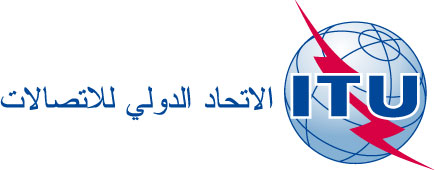 جنيف، 8 أكتوبر 2014المرجع:TSB Collective letter 5/12
إلى:-	إدارات الدول الأعضاء في الات‍حاد؛-	أعضاء قطاع تقييس الاتصالات بالات‍حاد؛-	ال‍منتسبين إلى قطاع تقييس الاتصالات ال‍مشاركين في أعمال ل‍جنة الدراسات 12؛-	الهيئات الأكادي‍مية المنضمة إلى قطاع تقييس الاتصالاتالهاتف:
الفاكس:
البريد الإلكتروني:+41 22 730 6356
+41 22 730 5853
tsbsg12@itu.intإلى:-	إدارات الدول الأعضاء في الات‍حاد؛-	أعضاء قطاع تقييس الاتصالات بالات‍حاد؛-	ال‍منتسبين إلى قطاع تقييس الاتصالات ال‍مشاركين في أعمال ل‍جنة الدراسات 12؛-	الهيئات الأكادي‍مية المنضمة إلى قطاع تقييس الاتصالاتالموضوع:اجتماع فرقة العمل 1/12
هرزوغنراث، ألمانيا، 12 ديسمبر 2014اجتماع فرقة العمل 1/12
هرزوغنراث، ألمانيا، 12 ديسمبر 201412 أكتوبر 2014-	تقدي‍م ال‍مساه‍مات ال‍مطلوب ترج‍متها12 نوفمبر 2014-	التسجيل ال‍مسبق29 نوفمبر 2014-	ال‍موعد النهائي لتقديم ال‍مساه‍مات